ECONOMICS MAJOR (link to university catalog)NOTE: Use Degree Works for Progress2021-22 Advisement /Planning FormSee the University Catalog for the Official Program of StudyPotential Economics Major Plan of StudySee advisor for assistance in planning your scheduleAcademic Year:     Academic Year:     ECONOMICS MAJOR (66-69 credits)Flow Chart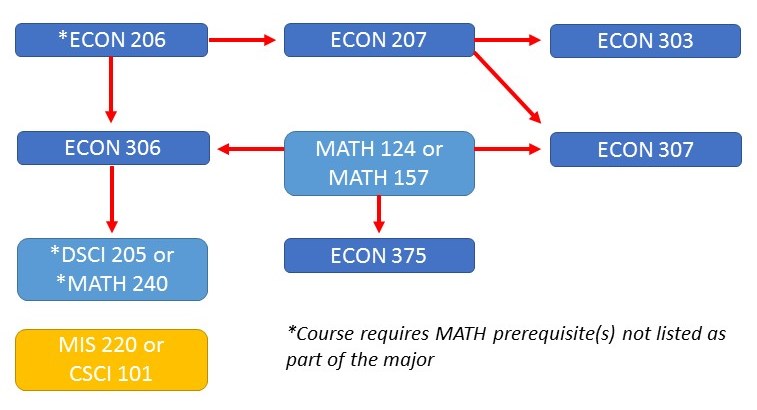 The university requires 60 upper-division credits, because this major only has 40 upper-division credits built into the curriculum, the space below is to assist you in tracking your total number of 300-400 level credits. Degree Works will also track the number of upper-division credits for you.Student Name:Grad QRTRGrad QRTRW Number:Second MJRSecond MJREMAIL:Meets 180 total credit requirementMeets 180 total credit requirementMeets 180 total credit requirementMeets 60 Upper-Division CreditsMeets 60 Upper-Division CreditsMeets 60 Upper-Division CreditsREQUIRED COURSES:REQUIRED COURSES:REQUIRED COURSES:Quarter or GradeQuarter or GradeDSCI 205 or MATH 240 or MATH 341 (4)DSCI 205 or MATH 240 or MATH 341 (4)DSCI 205 or MATH 240 or MATH 341 (4)ECON 206 (4)ECON 206 (4)ECON 206 (4)ECON 207 (4)ECON 207 (4)ECON 207 (4)ECON 303 (4) [WP1]ECON 303 (4) [WP1]ECON 303 (4) [WP1]ECON 306 (4)ECON 306 (4)ECON 306 (4)ECON 307 (4)ECON 307 (4)ECON 307 (4)ECON 375 (4)ECON 375 (4)ECON 375 (4)MATH 124 (5) or MATH 157 (4) or equivalentMATH 124 (5) or MATH 157 (4) or equivalentMATH 124 (5) or MATH 157 (4) or equivalentCSCI 101 (4) or MIS 220 (2)CSCI 101 (4) or MIS 220 (2)CSCI 101 (4) or MIS 220 (2)Electives (4 credits each)Electives (4 credits each)Electives (4 credits each)CBE Electives:CBE Electives:WP/CF-EQuarter or GradeQuarter or Grade300-400 Level ECON Electives:300-400 Level ECON Electives:WP/CF-EQuarter or GradeQuarter or Grade400-Level ECON Electives400-Level ECON ElectivesWP/CF-EQuarter or GradeQuarter or GradeFALLCRWINTERCRSPRINGCRSUMMERCRFALLCRWINTERCRSPRINGCRSUMMERCR60 Credit Upper-Division RequirementCreditsThose built into the major40CBE Elective (if at 300-400 level)CBE Elective (if at 300-400 level)Total Upper Division Credits